Информация об участии во Всероссийском экологическом диктанте МБОУ «СОШ с. Куртат».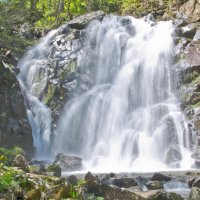 Учащиеся  7-11 классов  в количестве 29 человек под руководством учителя географии Базиевой Азы Бимболатовны приняли участие в экологическом диктанте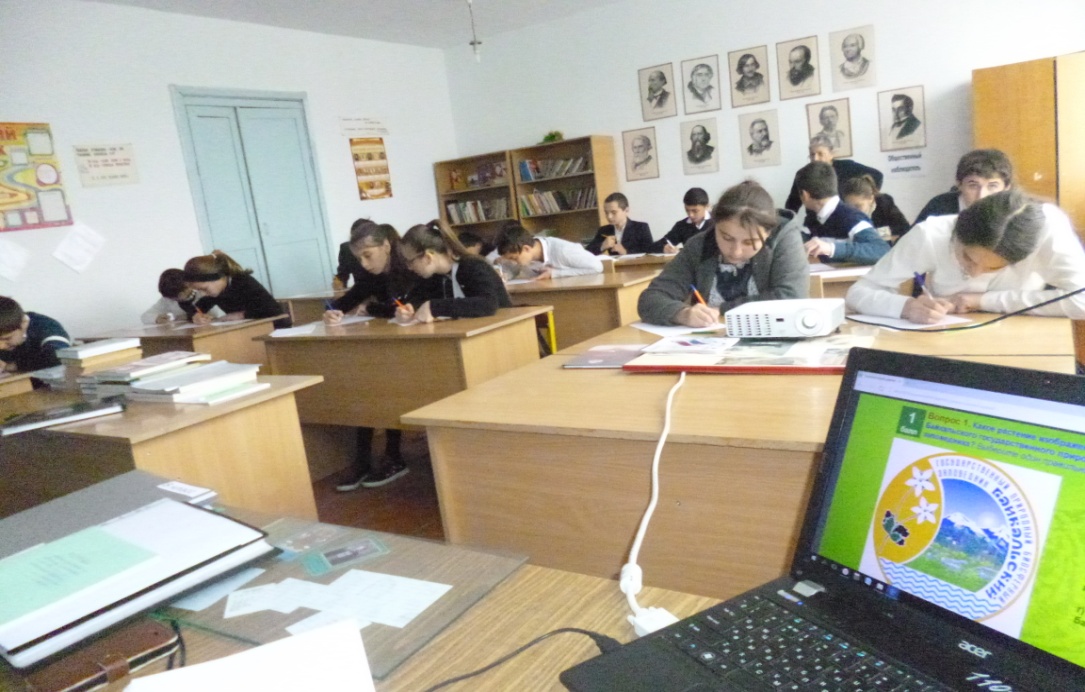 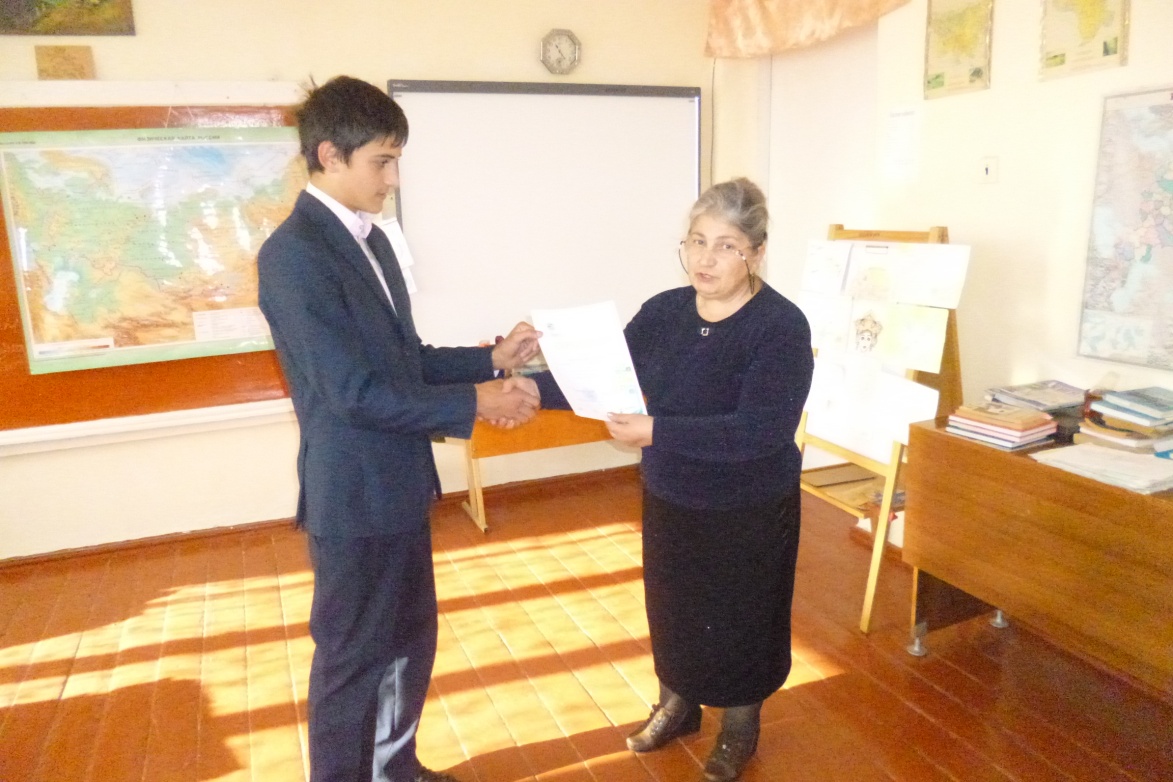 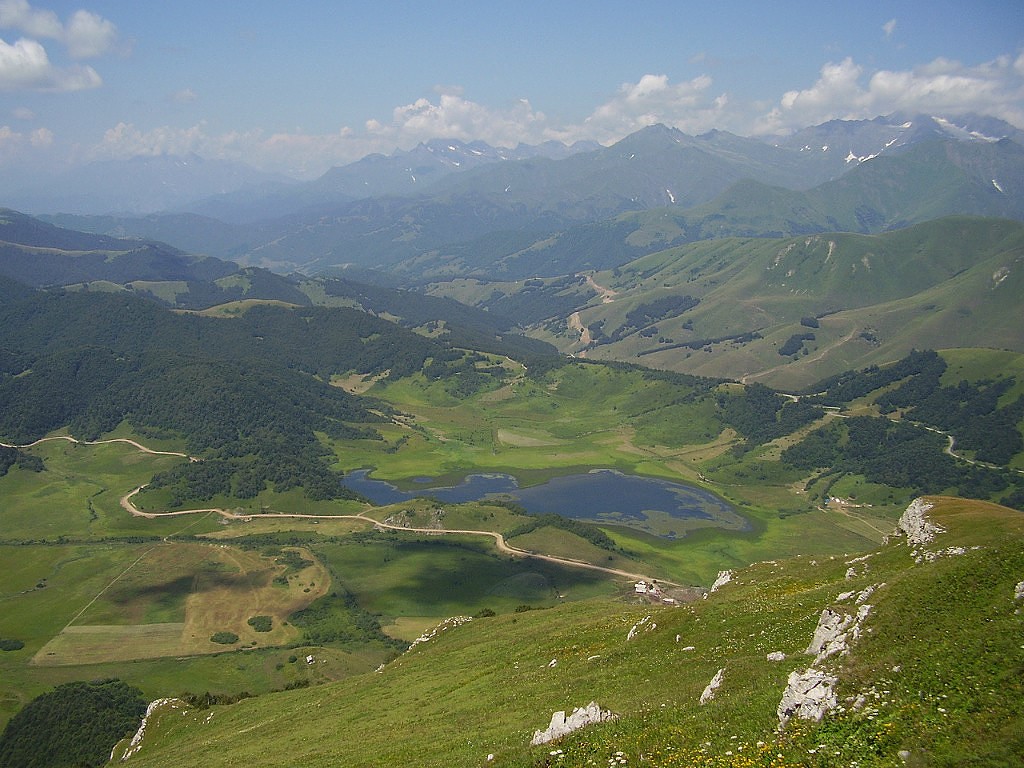 Директор школы                            Хамикоева Д.Н